    Ҡарар                          РЕШениеОб утверждении Соглашения между органами местного самоуправления муниципального района Альшеевский район Республики Башкортостан и сельского поселения Ташлинский сельсовет муниципального района Альшеевский район Республики Башкортостан о передаче сельскому поселению части полномочий муниципального районаВ соответствии с частью 4 статьи 15 Федерального закона от 06 октября 2003 года № 131 - ФЗ «Об общих принципах организации местного самоуправления в Российской Федерации» (в ред. от 23.11.2021 г.), руководствуясь Федеральным законом от 08.11.2007 № 257- ФЗ (в ред. от 14.07.2022 г. № 284 - ФЗ) "Об автомобильных дорогах и о дорожной деятельности в Российской Федерации и о внесении изменений в отдельные законодательные акты Российской Федерации", статьи 3 Федерального закона № 7 от 10.01.2002 г. (в ред. от 02.07.2021 г.) «Об охране окружающей среды», статьи 13.4 Федерального закона    № 89 от 24.06.1998 г. (в ред. от 14.07.2022 г.) «Об отходах производства и потребления»,  руководствуясь Законом Республики Башкортостан от 27.04.2018 г.  № 602 – з "О внесении изменения в статью 7 Закона Республики Башкортостан "О местном самоуправлении в Республике Башкортостан", Уставом сельского поселения Ташлинский сельсовет  муниципального района Альшеевский район Республики Башкортостан, Совет сельского поселения Ташлинский сельсовет муниципального района Альшеевский район Республики Башкортостан РЕШИЛ:1. Утвердить Соглашение между органами местного самоуправления муниципального района Альшеевский район Республики Башкортостан и сельского поселения Ташлинский  сельсовет муниципального района Альшеевский район Республики  Башкортостан  о передаче сельскому поселению части полномочий муниципального района, согласно приложению.         2.	Настоящее решение вступает в силу с момента подписания.        3.  Решение обнародовать в здании администрации сельского поселения Ташлинский сельсовет муниципального района Альшеевский район Республики Башкортостан и разместить на официальном сайте администрации сельского поселения Ташлинский сельсовет муниципального района Альшеевский район Республики Башкортостан.Глава сельского поселения                                                        А.Ф.Мурзинс. Ташлыот 23 декабря 2022 года№   176                                                                   Утверждено 					     УтвержденоРешением Совета				      Решением Совета сельскогомуниципального района			      поселения ТашлинскийАльшеевский район		      сельсовет муниципальногоРеспублики Башкортостан                                     района Альшеевский район                                                                                                                  Республики Башкортостан                                                                    Соглашение между органами местного самоуправления муниципального района Альшеевский район Республики Башкортостан и сельскогопоселения Ташлинский сельсовет муниципального района Альшеевский район Республики Башкортостан о передаче сельскому поселению части полномочий муниципального района_____                                                                                                    23 декабря 2022 годаСовет муниципального района Альшеевский	район Республики Башкортостан, именуемый    в    дальнейшем    Район,     в    лице    председателя  Совета муниципального района Альшеевский район Республики Башкортостан Колеганова Сергея Николаевича, действующего на основании Устава, с одной стороны, и Совет сельского поселения Ташлинский сельсовет  муниципального  района Альшеевский район Республики Башкортостан, именуемый в дальнейшем  Поселение, в лице главы сельского поселения Ташлинский сельсовет муниципального района   Альшеевский район Республики Башкортостан Мурзина Айнура Фаритовича, действующего на основании Устава, с другой стороны, заключили настоящее Соглашение о нижеследующем:I. Предмет СоглашенияВ соответствии с настоящим Соглашением Район передает Поселению часть полномочий по вопросам:- дорожная деятельность в отношении автомобильных дорог местного значения в границах населенных пунктов поселения и обеспечение безопасности дорожного движения на них, включая создание и обеспечение функционирования парковок (парковочных мест), осуществление муниципального контроля на автомобильном транспорте, городском наземном электрическом транспорте и в дорожном хозяйстве в границах населенных пунктов поселения, организация дорожного движения, а также осуществление иных полномочий в области использования автомобильных дорог и осуществления дорожной деятельности в соответствии с законодательством Российской Федерации (перечень автомобильных дорог, согласно Приложению к  Соглашению);- организации в границах поселения электро-, тепло-, газо- и водоснабжения населения, водоотведения, снабжения населения топливом в пределах полномочий, установленных законодательством РФ;-  создание и содержание мест (площадок) накопления твердых коммунальных отходов, за исключением установленных законодательством Российской Федерации случаев, когда такая обязанность лежит на других лицах;- определение схемы размещения, мест (площадок) накопления твердых коммунальных отходов.1.2. В рамках исполнения переданных по настоящему Соглашению полномочий Поселение осуществляет:1) содержание автомобильных дорог общего пользования местного значения в границах населенных пунктов Поселения (перечень автомобильных дорог, согласно Приложению к  Соглашению);2) муниципальный контроль на автомобильном транспорте, городском наземном электрическом транспорте и в дорожном хозяйстве;3) создание и обеспечение функционирования парковок (парковочных мест);4) организацию дорожного движения и иные полномочия в области использования автомобильных дорог и осуществления дорожной деятельности (перечень автомобильных дорог, согласно Приложению к  Соглашению); 5) организацию в границах поселения электро-, тепло-, газо- и водоснабжения населения, водоотведения, снабжения населения топливом в пределах полномочий, установленных законодательством РФ;6)  создание и содержание мест (площадок) накопления твердых коммунальных отходов, за исключением установленных законодательством Российской Федерации случаев, когда такая обязанность лежит на других лицах;7)  определение схемы размещения, мест (площадок) накопления твердых коммунальных отходов.1.3. Указанные в п. 1.2. настоящего Соглашения полномочия передаются на срок один год.II. Права и обязанности Сторон2.1.	В целях реализации настоящего соглашения Район обязан:2.1.1.	Предусматривать в бюджете муниципального района Альшеевский район Республики Башкортостан на очередной финансовый год и плановый период расходы на предоставление переданных полномочий в очередном финансовом году и плановом периоде.Передать Поселению в порядке, установленном настоящим Соглашением финансовые средства на реализацию переданных полномочий.По запросу Поселения своевременно и в полном объеме предоставлять информацию в целях реализации Поселением переданных полномочий.2.1.4.	Осуществлять контроль за осуществлением Поселением переданных полномочий, а также за целевым использованием предоставленных финансовых средств для реализации переданных полномочий.2.1.5.	Требовать возврата предоставленных финансовых средств на осуществление переданных полномочий в случаях их нецелевого использования Поселением, а также неисполнения Поселением переданных полномочий.2.1.6.	Взыскивать в установленном законом порядке использованные не по назначению средства, предоставленные на осуществление полномочий, предусмотренных п.1.2 настоящего Соглашения.2.2.	В целях реализации настоящего соглашения Район вправе:2.2.1.	Участвовать в совещаниях, проводимых Поселением по вопросам реализации переданных полномочий.2.2.2.	Вносить предложения и рекомендации по повышению эффективности реализации переданных полномочий.2.3.	В целях реализации настоящего соглашения Поселение обязано:2.3.1.	Своевременно, качественно, добросовестно и в полном объеме выполнять обязательства по осуществлению переданных полномочий, указанных в пункте 1.1 настоящего Соглашения, в соответствии с законодательством Российской Федерации, законодательством Республики Башкортостан и настоящим соглашением с учетом потребностей и интересов муниципального   района Альшеевский район за счет финансовых  средств, предоставляемых Районом, а так же дополнительно использовать собственные материальные ресурсы и финансовые средства.2.3.2.	Представлять документы и иную информацию, связанную с выполнением переданных полномочий, не позднее 15 дней со дня получения письменного запроса.2.3.3. Обеспечивать условия для беспрепятственного проведения Районом проверок осуществления переданных полномочий и использования предоставленных финансовых средств.2.4. В целях реализации настоящего соглашения Поселение вправе:2.4.1.	Запрашивать у Района информацию, необходимую для реализации переданных полномочий.2.4.2.	Приостанавливать на срок до одного месяца исполнение переданных полномочий при непредставлении Районом финансовых средств для осуществления переданных полномочий в течении двух месяцев с момента последнего перечисления.При непредставлении Районом финансовых средств для осуществления переданных полномочий в течение трех месяцев с момента последнего перечисления прекратить исполнение переданных полномочий.2.4.3.	Предоставлять   Району   предложения  по ежегодному объему финансовых средств, предоставляемых бюджету сельского поселения Ташлинский сельсовет муниципального района Альшеевский район Республики Башкортостан для осуществления переданных полномочий.Ш. Порядок определения объема и предоставления финансовых средств для осуществления переданных полномочийФинансовые средства для реализации переданных полномочий предоставляются Районом Поселению в форме иных межбюджетных трансфертов.3.2 Объем иных межбюджетных трансфертов, необходимых для осуществления передаваемых полномочий Поселению определяется:- за счет средств Дорожного фонда муниципального района Альшеевский  район Республики Башкортостан 250 000,00 рублей;- за счет средств бюджета исходя из объема планируемых Поселением работ на очередной финансовый год, согласно представленной Поселением заявки на осуществление передаваемых полномочий. 3.3.	Финансовые средства перечисляются ежемесячно.Финансовые средства, передаваемые Поселению на реализацию переданных полномочий, носят целевой характер и не могут быть использованы на другие цели.В случае нецелевого использования Поселением финансовых средств, если данный факт установлен уполномоченными контрольными органами, финансовые средства подлежат возврату в бюджет Района по его требованию.IV. Основания и порядок прекращения Соглашения4.1. Настоящее Соглашение вступает в силу после его подписания и утверждения Районом и Поселением.4.2.	Настоящее Соглашение может быть прекращено, в том числе досрочно:по соглашению Сторон;в одностороннем порядке без обращения в суд, в случае изменения федерального законодательства, в связи с которым реализация переданных полномочий становится невозможной;в одностороннем порядке без обращения в суд в случае, предусмотренном пунктом 2.4.2. настоящего Соглашения;в случае установления факта нарушения Поселением осуществления   переданных полномочий.4.3.	Уведомление о расторжении настоящего Соглашения в одностороннем порядке направляется другой Стороне в письменном виде.
Соглашение считается расторгнутым по истечении 30 дней с даты направления указанного уведомления.4.4.	При прекращении настоящего Соглашения, в том числе досрочном, неиспользованные финансовые средства подлежат возврату Поселением в бюджет Района.V. Ответственность Сторон5.1.	Стороны несут ответственность за ненадлежащее исполнение обязанностей, предусмотренных настоящим Соглашением, в соответствии с законодательством.В случае просрочки перечисления иных межбюджетных трансфертов, Район уплачивает Поселению проценты в размере 1/300 ставки рефинансирования Банка России от не перечисленных в срок сумм.В случае несвоевременного и (или) неполного исполнения обязательств настоящего Соглашения, Поселение уплачивает Району неустойку в размере 0,1% от ежемесячного объема межбюджетных трансфертов, предусмотренных статьей 3.2 настоящего Соглашения.VI. Порядок разрешения споров6.1.	Все разногласия между Сторонами разрешаются путем переговоров.6.2.	В случае невозможности урегулирования разногласий путем переговоров, спор решается в судебном порядке в соответствии с законодательством Российской Федерации.VII. Заключительные условия7.1.	Настоящее соглашение вступает в силу с 1 января 2023 года, но не ранее    его    утверждения    решениями    Совета   муниципального   района Альшеевский район Республики Башкортостан и Совета сельского поселения Ташлинский сельсовет муниципального   района Альшеевский район Республики Башкортостан.7.2.	Все изменения и дополнения в настоящее Соглашение вносятся по взаимному     согласию     Сторон     и     оформляются  дополнительными  Соглашениями    в    письменной    форме,    подписанными    Сторонами  и утвержденными решениями Совета муниципального района Альшеевский район Республики Башкортостан и Совета сельского поселения.По всем вопросам, не урегулированным настоящим соглашением, стороны Соглашения руководствуются действующим законодательством.7.3. Настоящее Соглашение составлено в двух экземплярах по одному для каждой из Сторон, которые имеют равную юридическую силу.БАШКОРТОСТАН РЕСПУБЛИКАҺЫ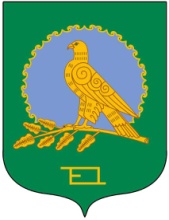 ӘЛШӘЙ РАЙОНЫМУНИЦИПАЛЬ РАЙОНЫНЫҢТАШЛЫ АУЫЛ СОВЕТЫАУЫЛ БИЛӘМӘҺЕСОВЕТЫ(Башҡортостан РеспубликаһыӘлшәй районыТашлы ауыл советы)СОВЕТСЕЛЬСКОГО ПОСЕЛЕНИЯТАШЛИНСКИЙ СЕЛЬСОВЕТМУНИЦИПАЛЬНОГО РАЙОНААЛЬШЕЕВСКИЙ РАЙОНРЕСПУБЛИКИ БАШКОРТОСТАН(Ташлинский сельсовет Альшеевского районаРеспублики Башкортостан)Совет муниципального районаАльшеевский районРеспублики БашкортостанСовет сельского поселения Ташлинский сельсовет муниципального районаАльшеевский район Республики БашкортостанПредседатель Совета муниципального районаАльшеевский районРеспублики Башкортостан________С.Н. КолегановМ.пГлава сельского поселенияТашлинский сельсоветмуниципального районаАльшеевский районРеспублики Башкортостан__________А.Ф. МурзинМ.п.